SECRETARIAT  GENERALDIRECTION DES COMPETITIONSObjet : étude des affaires litigieusesAffaire N° 01 : Match CRBAR – OMC du 12/10/2018Attendu que la rencontre était régulièrement programmée au stade communal de Timezrit ; Attendu que le club CRBAR n’a pas déposé de dossiers de licences de ses joueurs dans les délais qui lui permettraient de participer aux rencontres Vu l’article 24 relatif à la licence et l’article 77 des RG relatif au rôle de l’arbitre dans la participation des joueurs ;Attendu que, ne pouvant avoir lieu en l’absence de licences, la rencontre a été déprogrammée dans les délais devant permettre au club recevant de ne pas organiser et au tort exclusif du club visiteur.  Par ces motifs, la Commission décide :Match perdu par pénalité à l’équipe U19 du Club CRBAR pour en attribuer le gain à celle du Club OMC qui marque trois (3) points et un score de Trois (03) buts à Zéro (00).DIVISION HONNEURHOMOLOGATION RESULTATS 1ére JOURNEEPROGRAMME DE LA JOURNEE DU VENDREDI 19 OCTOBRE 2018DIVISON « HONNEUR »DIVISION « PRE-HONNEUR »JOURNEE DU SAMEDI 20 OCTOBRE 2018DIVISION « HONNEUR »DIVISION « PRE-HONNEUR »OBSERVATIONS : La rencontre RCIA – JSTW   l’aller avant le retour                                   Le NBTaskriout s’est retiré de la compétition en U19 et SéniorsDIVISION « HONNEUR » JOURNEE DU MARDI 23 OCTOBRE 2018SECRETARIAT  GENERALDIRECTION DES FINANCESAFFAIRE N°01 : Rencontres NBT-AST U19 et Séniors du 12 OCTOBRE 2018    Rencontres non dérouléesAttendu que les deux clubs, NBT et AST ; ne se sont pas acquittés de leurs arriérés financiersAttendu que la ligue ; malgré les délais impartis aux clubs de la wilaya lors de la réunion ligue-clubs en date du 06/10/2018 et l’avis paru sur le site de la ligue en date du 07/10/2018 pour la régularisation de la situation financière des clubs.Attendu que la ligue n’a fait qu’une juste application de l’article 133 du règlement du championnat amateur édition 2018.Par ces Motifs  La ligue décide matchs perdus par pénalité aux deux clubs sur le score de 03 buts à zéro.COMMISSION JURIDICTIONNELLE DE DISCIPLINEREUNION DU 16.10.2018Membres présents.Maitre  YOUBI   Mohamed     PrésidentMr  MEZIANE     Karim         secrétaire.  Ordre du jour :Traitement des affaires disciplinaires.Honneur – Séniors Affaire N°01: Match JSIO / SRBT  du 13-10-2018 (S)AISSOU SOUFIANE   ( JSIO  – LN° 061271 )  – avertissement.AMAOUCHE AMINE   ( JSIO  – LN° 061260 )  – avertissement.BENDRIS HAMZA       ( JSIO  – LN° 061257 )   – avertissement.MENZOU A/LOUHAB  (SRBT-  LN° 061636)     – avertissementBOUKHATA MOHAND  (SRBT-LN° 061561)     – avertissement.Affaire N° 02 : Match CRBAR / OM  du 12-10-2018 (S)FERDAD  A/ ESLAM      (CRBAR  -LN°061620  )   – avertissement.KHEMCHANE    BILAL  (CRBAR –LN° 061680 ) – avertissement.AREZKI   NADIR             (  OM-        LN° 061047)  - avertissement.AMESSIS  ADEL             ( OM-         LN°061044)  – avertissement.Affaire N° 03 : Match CRBA / NCB   du 12-10-2018 (S)BOUREBA MOUNIR  (CRBA-LN° 061643 ) - Avertissement.MESSAOUDI  JUGHOURTHA ( NCB-LN° 061060) -  AvertissementMAIZIA HABIB   (NCB-LN°-061055)           -   AvertissementBOUFOUDI FARID  ( NCB- LN° 061225 ) - Avertissement.Affaire N° 04: Match CRBSET / GB  du 12.10.2018 ( S)OUCHENE NADIR ( CRBSET-LN° 061123)- 061129) – 01 MF+amende de 1000 DA pour CD.BOURICHE HOCINE (CRBSET-LN°061129)- Avertissement. DJOUDI   SAMI     ( CRBSET- LN° 061118)- 01 MF + amende de 1000 DA POUR CD.IRID  FARID  ( GB-LN°061376)- Avertissement.Amende de 5000 DA au club CRBSET pour mauvaise organisationAmende de 5000 DA au club CRBSET pour jets de projectilesAffaire N° 05 : Match CSPC / SSSA  du 13-10-2018 (S)RAHAL HAKIM  ( SSSA  – LN° 061083 ) – avertissement.Affaire N° 06 : Match ARBB / JSBA du 13-10-2018 (S)BENAMARA BOUALEM  ( JSBA  – LN° 062487 ) – avertissement.IKHLEF FARID                  ( JSBA - LN° 061665 ) – avertissement.Honneur – U 19Affaire N° 07: Match OA / OF   du 12.10.2018 (U19)ZIDI  LOUNES       ( OA – LN° 062039 ) –    Avertissement .KASMI YOUNES   ( OF – LN° 062203 ) – AvertissementAffaire N° 08 : Match CRBSET / GB  du 12-10-2018 (U19)SLIMANI ANIS  ( CRBSET – LN° 062457 )  – 02 MF+ amende 1500 DAMEBARKI AHMED ( GB - LN° 062447)    - 02 MF+ amende 1500 DAMAMMASSE YOUCEF ( GB-LN° 062451) -01 MF pour cumul (exclu)SLIMANI MASSINISSA ( CRBSET-LN° 062222)  - AvertissementFERRADJ AHCENE (CRBSET-LN° 062100)- Avertissement.DEGDEG  YACINE    (GB-LN°062440)  - Avertissement.ACHOUR ATMANE  ( GB-LN°062542) -  Avertissement.CHERGUI A/ GHANI ( GB- LN°062436) - Avertissement.Affaire N° 09 : Match  ARBB/ JSBA   du 13-10-2018 (U19)BOUNCER WALID     ( ARBB – LN° 062275 ) – avertissement.BOUNCER MOHAND ( ARBB – LN° 062430 ) – avertissement.DRIES  AMINE           (JSBA -  LN° 062527 )  - Avertissement.AKROUR  DRIS         (JSBA - LN° 062479 )  - Avertissement.Affaire N° 10 : Match CSPS / SSSA  du 12-10-2018 (U19)BENSLIMANE MOKHTAR ( CSPC – LN° 062526 ) – 01 MFpour cumul(exclu).BETKA ISSLAM ( CSPC – LN° 062384 ) –avertissement+amende 1000 DA pour CD.KASMI MOHAMED ( CSPC-LN° 062520) - Avertissement.OUKIL WASSIM      ( SSSA- LN°062527 ) - Avertissement.ZIDANI WASSIM      ( SSSA- LN°062093 ) - Avertissement.AZIRI  SAMY              ( SSSA -LN°062072 ) - Avertissement.Affaire N° 11: Match CRBA / NCB  du 12-10-2018 (U19 )ISSAD  ZINEDDINE  ( CRBA – LN° 062394 ) – Avertissement.BOUAKAZ IBRAHIM  ( NCB – LN° 062075 )  – AvertissementTraitement des Affaires DisciplinairesJournées du 12 et 13-10.2018DIRECTION TECHNIQUE DE WILAYA D’ARBITRAGEREUNION DU 16/10/2018Membres présents :		BOUZELMADEN		MOHAMED 	         Président		BELAID			           ZAHIR		         Secrétaire		ZIANE				ABDELMADJID	         Formateur		IDIRENE			           ZAHIR	                   FormateurCourrier ArrivéeDemandes de mise en disponibilité des arbitres :BELKHERAZ YANIS pour la journée du  13/10/2018YAHIAOUI  MOURAD  et  MENDIL  AISSA  pour les journées du 12 et 13/10/2018DJOUAMAA  ABDERAHIM  et CHOUCHAA  SALIM pour tous les vendredisBOUAKAZ  HACENE pour le vendredi  13/10/2018 (affaire personnelle)SONATRACH: demande de trio d’arbitres pour le tournoi des 16 et 17/10/2018Préparation du test physique pour les arbitres de wilaya pour la journée du 19/10/2018 au stade OPOW de Bejaia.Désignation des arbitres pour les journées du 12 et 13/10/2018 DIVISION HONNEUR.RENCONTRESSENIORSU 19NBT - AST--CRBSET-GB00-0000-00OA - OF02-0000-00CRBAR-OM00-06   00-03 PARBB - JSBA02-0302-03JSIO-SRBT01-0001-01CSPC - SSSA02-0104-03CRBA-NCB00-0202-02LIEUXRENCONTRESCATEGORIESHORAIRESBEJAIABENALOUACHEGB - CRBAU1913H00BEJAIABENALOUACHEGB - CRBASENIORS15H00BEJAIA NACERIANCB - ARBBU1913H00BEJAIA NACERIANCB - ARBBSENIORS15H00FERAOUNOF - CRBSETU1913H00FERAOUNOF - CRBSETSENIORS15H00BARBACHAOMC - JSBAU1913H00BARBACHAOMC - JSBASENIORS15H00TIMEZRITSSSA - OAU1914H00TIMEZRITSSSA - OASENIORS-LIEUXRENCONTRESCATEGORIESHORAIRESCHORFAOST - JSDU1912H30CHORFAOST - JSDSENIORS14H30MELBOUJSM – IRBBHU1913H00MELBOUJSM – IRBBHSENIORS15H00OUZELLAGUENWRBO - FETU1913H00OUZELLAGUENWRBO - FETSENIORS15H00LIEUXRENCONTRESCATEGORIESHORAIRESBEJAIA NACERIAAST - JSIOU1913H00BEJAIA NACERIAAST - JSIOSENIORS15H00CHORFASRBT - CSPCU1913H00CHORFASRBT - CSPCSENIORS15H00LIEUXRENCONTRESCATEGORIESHORAIRESMELBOU ESTW - RCIAU1913H00MELBOU ESTW - RCIASENIORS15H00TAMRIDJETJST- USSAU1913H00TAMRIDJETJST- USSASENIORS15H00BEJAIA BENALOUACHEJSB – CSA TIZI TIFRAU1910H00BEJAIA BENALOUACHEJSB – CSA TIZI TIFRASENIORS12H00LIEURENCONTRECATEGORIEHORAIRETIMEZRITSSSA - OASENIORS14H00Désignation des sanctionsSeniorsSeniors JeunesTotalDésignation des sanctionsHon.P-Hon. JeunesTotalNombre d’affaires6-511Avertissements18-1735Contestations décisions2-13Expulsions joueurs-44Expulsions dirigeants----Conduite incorrecte----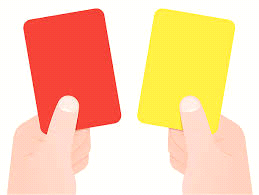 